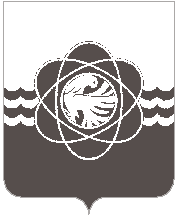 П О С Т А Н О В Л Е Н И Еот 18.03.2021 № 204	В соответствии с протоколом заседания Комиссии по предупреждению и ликвидации чрезвычайных ситуаций и обеспечению пожарной безопасности Смоленской области от 04.02.2021 № 2, Планом мероприятий по обеспечению пожарной безопасности на территории муниципального образования «город Десногорск» Смоленской области на 2021 год, утверждённым постановлением Администрации муниципального образования «город Десногорск» Смоленской области от 29.01.2021 № 53 «О мерах по обеспечению пожарной безопасности на территории муниципального образования «город Десногорск» Смоленской области на 2021 год», в целях профилактики пожаров и информированности населения                         в вопросах пожарной безопасности на территории муниципального образования «город Десногорск» Смоленской области	Администрация муниципального образования «город Десногорск» Смоленской области постановляет:	1. Провести месячник пожарной безопасности на территории муниципального образования «город Десногорск» Смоленской области в период с 01.04.2021 по 30.04.2021.	2. Утвердить План мероприятий по проведению месячника пожарной безопасности на территории муниципального образования «город Десногорск» Смоленской области в период               с 01.04.2021 по 30.04.2021 (далее – План).3. Председателю Комитета ГХ и ПК г. Десногорска И.М. Блиновских, председателю Комитета по образованию г. Десногорска Т.В. Токаревой, председателю «ККС и МП» Администрации г. Десногорска А.А. Королёвой, генеральному директору МУП «ККП»                    МО «город Десногорск» Смоленской области А.А. Чуравцову, директору Службы благоустройства А.Н. Алейникову, руководителю Лесничества г. Десногорска                                 О.М. Преснякову, начальнику Управления по делам ГО и ЧС А.К. Воронцову, руководителям муниципальных организаций и учреждений муниципального образования «город Десногорск» Смоленской области обеспечить своевременное выполнение мероприятий, предусмотренных Планом.	4. Рекомендовать начальнику ОНД и ПР г. Десногорска В.А. Комарову, начальнику                   15 ПСЧ ОФПС ГПС ГУ МЧС России по Смоленской области А.Г. Асатряну, генеральному директору ООО «Смоленская АЭС – Сервис» Э.Н. Сеновозу, руководителям организаций, учреждений, юридическим лицам независимо от организационно – правовых форм и форм собственности, расположенных и осуществляющих производственную и иную деятельность на территории муниципального образования «город Десногорск» Смоленской области, председателям гаражно – строительных кооперативов, садоводческих товариществ и иных общественных объединений, индивидуальным предпринимателям, собственникам, арендаторам объектов недвижимости и земельных участков, землепользователям обеспечить своевременное выполнение мероприятий, предусмотренных Планом в части касающейся.5. Исполнители, указанные в п. 3 настоящего постановления, несут персональную ответственность за соблюдение сроков и выполнение мероприятий, предусмотренных Планом.6. Сведения о выполненных мероприятиях предоставить в Управление по делам ГО и ЧС в срок до 07.05.2020.	7. Отделу информационных технологий и связи с общественностью (Е.М. Хасько) разместить настоящее постановление на официальном сайте Администрации муниципального образования «город Десногорск» Смоленской области в сети Интернет.	8. Контроль исполнения настоящего постановления возложить на председателя Комитета по городскому хозяйству и промышленному комплексу Администрации муниципального образования «город Десногорск» Смоленской области И.М. БлиновскихГлава муниципального образования«город Десногорск» Смоленской области                                               А.Н. ШубинП Л А Нмероприятий по проведению месячника пожарной безопасности на территории муниципального образования «город Десногорск» Смоленской области в период с 01.04.2021 по 30.04.2021Примечание: * - при проведении мероприятий с массовым пребыванием людей учитывать ограничения, введённые в связи с распространением коронавирусной инфекции (COVID-19), действующие на момент их проведения. О проведении месячника пожарной безопасности на территории муниципального образования «город Десногорск» Смоленской области                   в период с 01.04.2021 по 30.04.2021ПриложениеУТВЕРЖДЕНпостановлением Администрациимуниципального образования                     «город Десногорск» Смоленской областиот 18.03.2021 № 204№ п/пПланируемые мероприятияОтветственные исполнителиСрок исполненияПримечаниеI. Администрация муниципального образования «город Десногорск» Смоленской областиI. Администрация муниципального образования «город Десногорск» Смоленской областиI. Администрация муниципального образования «город Десногорск» Смоленской областиI. Администрация муниципального образования «город Десногорск» Смоленской областиI. Администрация муниципального образования «город Десногорск» Смоленской области1Организация мероприятий месячника пожарной безопасности Председатель Комитета ГХ и ПК г. ДесногорскаИ.М. Блиновских30.04.20212Очистка от сухой травянистой растительности, веток, порубочных остатков, мусора обслуживаемых территорийГенеральный директор МУП «ККП» МО «город Десногорск» Смоленской области А.А. Чуравцов;Директор Службы благоустройства А.Н. Алейников;Генеральный директор ООО «Смоленская АЭС - Сервис» Э.Н. Сеновоз30.04.20213Уборка мусора и горючих материалов в подвальных, чердачных технических и других помещениях на объектах муниципального жилищного фондаГенеральный директор МУП «ККП» МО «город Десногорск» Смоленской области А.А. Чуравцов;Директор Службы благоустройства А.Н. Алейников;Генеральный директор ООО «Смоленская АЭС - Сервис» Э.Н. Сеновоз30.04.20214Проведение регламентных работ на внутридомовых системах электроснабжения многоквартирных жилых домовГенеральный директор МУП «ККП» МО «город Десногорск» Смоленской области А.А. Чуравцов;Директор Службы благоустройства А.Н. Алейников;Генеральный директор ООО «Смоленская АЭС - Сервис» Э.Н. Сеновоз30.04.20215Размещение памяток по пожарной безопасности на досках объявлений в обслуживаемых жилых домахГенеральный директор МУП «ККП» МО «город Десногорск» Смоленской области А.А. Чуравцов;Директор Службы благоустройства А.Н. Алейников;Генеральный директор ООО «Смоленская АЭС - Сервис» Э.Н. Сеновоз30.04.20216Размещение памяток по пожарной безопасности для населения                 в средствах массовой информацииНачальник Управления по делам ГО и ЧС А.К. Воронцов30.04.20217Выполнение мероприятий по профилактике пожаров в городских лесахРуководитель Лесничества г. Десногорска О.М. Пресняков30.04.2021II. Комитет по образованию Администрации муниципального образования «город Десногорск» Смоленской области,Комитет по культуре, спорту и молодежной политике Администрации муниципального образования «город Десногорск» Смоленской областиII. Комитет по образованию Администрации муниципального образования «город Десногорск» Смоленской области,Комитет по культуре, спорту и молодежной политике Администрации муниципального образования «город Десногорск» Смоленской областиII. Комитет по образованию Администрации муниципального образования «город Десногорск» Смоленской области,Комитет по культуре, спорту и молодежной политике Администрации муниципального образования «город Десногорск» Смоленской областиII. Комитет по образованию Администрации муниципального образования «город Десногорск» Смоленской области,Комитет по культуре, спорту и молодежной политике Администрации муниципального образования «город Десногорск» Смоленской областиII. Комитет по образованию Администрации муниципального образования «город Десногорск» Смоленской области,Комитет по культуре, спорту и молодежной политике Администрации муниципального образования «город Десногорск» Смоленской области8Организация мероприятий по приведению территорий, зданий, помещений подведомственных организаций в соответствие                       с требованиями Правил противопожарного режима в Российской Федерации (раздел V Плана, в части касающейся)Председатель Комитета по образованию г. Десногорска Т.В. Токарева;Председатель  «ККС и МП» Администрации г. Десногорска А.А. Королёва;Руководители подведомственных организаций30.04.20219Проведение бесед и занятий с учащимися о необходимости соблюдения правил пожарной безопасности и порядке действий в случае возникновения пожара Председатель Комитета по образованию г. Десногорска Т.В. Токарева;Руководители подведомственных организаций30.04.202110Организация экскурсий в пожарно - спасательную часть                  г. Десногорска для учащихся образовательных организаций (по согласованию с 15 ПСЧ ОФПС ГПС ГУ МЧС России по Смоленской области)* Председатель Комитета по образованию г. Десногорска Т.В. Токарева;Руководители подведомственных организаций30.04.2021III. Отделение надзорной деятельности и профилактической работы г. ДесногорскаIII. Отделение надзорной деятельности и профилактической работы г. ДесногорскаIII. Отделение надзорной деятельности и профилактической работы г. ДесногорскаIII. Отделение надзорной деятельности и профилактической работы г. ДесногорскаIII. Отделение надзорной деятельности и профилактической работы г. Десногорска11Проведение разъяснительной работы среди населения                             о соблюдении требований пожарной безопасности, оказание методической помощи организациям по вопросам обеспечения пожарной безопасностиНачальник ОНД и ПР г. Десногорска В.А. Комаров30.04.2021IV. 15 ПСЧ ОФПС ГПС ГУ МЧС России по Смоленской областиIV. 15 ПСЧ ОФПС ГПС ГУ МЧС России по Смоленской областиIV. 15 ПСЧ ОФПС ГПС ГУ МЧС России по Смоленской областиIV. 15 ПСЧ ОФПС ГПС ГУ МЧС России по Смоленской областиIV. 15 ПСЧ ОФПС ГПС ГУ МЧС России по Смоленской области12Проведение экскурсий по пожарно – спасательной части                         с демонстрацией пожарной техники и пожарно-технического вооружения для учащихся образовательных организаций* Начальник 15 ПСЧ ОФПС ГПС ГУ МЧС России по Смоленской области А.Г. Асатрян30.04.2021V. Организации, учреждения и иные юридические лица независимо от организационно-правовых форм и форм собственности, гаражно-строительные кооперативы, садоводческие товарищества и иные общественные объединения, индивидуальные предприниматели, собственники, арендаторы объектов недвижимого имущества и земельных участков, землепользователиV. Организации, учреждения и иные юридические лица независимо от организационно-правовых форм и форм собственности, гаражно-строительные кооперативы, садоводческие товарищества и иные общественные объединения, индивидуальные предприниматели, собственники, арендаторы объектов недвижимого имущества и земельных участков, землепользователиV. Организации, учреждения и иные юридические лица независимо от организационно-правовых форм и форм собственности, гаражно-строительные кооперативы, садоводческие товарищества и иные общественные объединения, индивидуальные предприниматели, собственники, арендаторы объектов недвижимого имущества и земельных участков, землепользователиV. Организации, учреждения и иные юридические лица независимо от организационно-правовых форм и форм собственности, гаражно-строительные кооперативы, садоводческие товарищества и иные общественные объединения, индивидуальные предприниматели, собственники, арендаторы объектов недвижимого имущества и земельных участков, землепользователиV. Организации, учреждения и иные юридические лица независимо от организационно-правовых форм и форм собственности, гаражно-строительные кооперативы, садоводческие товарищества и иные общественные объединения, индивидуальные предприниматели, собственники, арендаторы объектов недвижимого имущества и земельных участков, землепользователи13Приведение территорий, участков, зданий, помещений                            в соответствие с требованиями Правил противопожарного режима в Российской ФедерацииРуководители организаций и учреждений независимо от организационно – правовых форм и форм собственности;председатели гаражно – строительных кооперативов, садоводческих товариществ и иных общественных объединений, индивидуальные предприниматели,собственники, арендаторы объектов недвижимости и земельных участковРуководители организаций и учреждений независимо от организационно – правовых форм и форм собственности;председатели гаражно – строительных кооперативов, садоводческих товариществ и иных общественных объединений, индивидуальные предприниматели,собственники, арендаторы объектов недвижимости и земельных участков, землепользователи30.04.202114Предупреждение несанкционированных палов сухой травянистой растительности, сжигания мусора, бытовых и производственных отходов на территориях организаций и участках с нарушением требований пожарной безопасностиРуководители организаций и учреждений независимо от организационно – правовых форм и форм собственности;председатели гаражно – строительных кооперативов, садоводческих товариществ и иных общественных объединений, индивидуальные предприниматели,собственники, арендаторы объектов недвижимости и земельных участковРуководители организаций и учреждений независимо от организационно – правовых форм и форм собственности;председатели гаражно – строительных кооперативов, садоводческих товариществ и иных общественных объединений, индивидуальные предприниматели,собственники, арендаторы объектов недвижимости и земельных участков, землепользователи30.04.202130.04.202115Обследование территорий, участков, наружных установок, технологического оборудования, помещений, путей эвакуации и эвакуационных выходов на соответствие требованиям пожарной безопасностиРуководители организаций и учреждений независимо от организационно – правовых форм и форм собственности;председатели гаражно – строительных кооперативов, садоводческих товариществ и иных общественных объединений, индивидуальные предприниматели,собственники, арендаторы объектов недвижимости и земельных участковРуководители организаций и учреждений независимо от организационно – правовых форм и форм собственности;председатели гаражно – строительных кооперативов, садоводческих товариществ и иных общественных объединений, индивидуальные предприниматели,собственники, арендаторы объектов недвижимости и земельных участков, землепользователи30.04.202130.04.202116Ликвидация искусственных препятствий (бетонных изделий, предметов), препятствующих проезду пожарной техники и её установке у фасадов зданий, жилых домов, строений и сооружений, на площадках для забора воды из водоёмов и пожарных гидрантов Руководители организаций и учреждений независимо от организационно – правовых форм и форм собственности;председатели гаражно – строительных кооперативов, садоводческих товариществ и иных общественных объединений, индивидуальные предприниматели,собственники, арендаторы объектов недвижимости и земельных участковРуководители организаций и учреждений независимо от организационно – правовых форм и форм собственности;председатели гаражно – строительных кооперативов, садоводческих товариществ и иных общественных объединений, индивидуальные предприниматели,собственники, арендаторы объектов недвижимости и земельных участков, землепользователи30.04.202130.04.202117Очистка от сухой травянистой растительности, веток, горючих материалов, мусора участков и территорий объектов экономики, организаций, садоводческих товариществ, гаражно-строительных кооперативов, земельных участков Руководители организаций и учреждений независимо от организационно – правовых форм и форм собственности;председатели гаражно – строительных кооперативов, садоводческих товариществ и иных общественных объединений, индивидуальные предприниматели,собственники, арендаторы объектов недвижимости и земельных участковРуководители организаций и учреждений независимо от организационно – правовых форм и форм собственности;председатели гаражно – строительных кооперативов, садоводческих товариществ и иных общественных объединений, индивидуальные предприниматели,собственники, арендаторы объектов недвижимости и земельных участков, землепользователи30.04.202130.04.202118Уборка от мусора и горючих материалов подвальных, чердачных технических, производственных и других помещенийРуководители организаций и учреждений независимо от организационно – правовых форм и форм собственности;председатели гаражно – строительных кооперативов, садоводческих товариществ и иных общественных объединений, индивидуальные предприниматели,собственники, арендаторы объектов недвижимости и земельных участковРуководители организаций и учреждений независимо от организационно – правовых форм и форм собственности;председатели гаражно – строительных кооперативов, садоводческих товариществ и иных общественных объединений, индивидуальные предприниматели,собственники, арендаторы объектов недвижимости и земельных участков, землепользователи30.04.202130.04.202119Проведение регламентных работ на электрооборудовании                        и системах электроснабженияРуководители организаций и учреждений независимо от организационно – правовых форм и форм собственности;председатели гаражно – строительных кооперативов, садоводческих товариществ и иных общественных объединений, индивидуальные предприниматели,собственники, арендаторы объектов недвижимости и земельных участковРуководители организаций и учреждений независимо от организационно – правовых форм и форм собственности;председатели гаражно – строительных кооперативов, садоводческих товариществ и иных общественных объединений, индивидуальные предприниматели,собственники, арендаторы объектов недвижимости и земельных участков, землепользователи30.04.202130.04.202120Обеспечение исправного состояния систем оповещения                               о пожаре, первичных средств пожаротушения и наружных источников противопожарного водоснабженияРуководители организаций и учреждений независимо от организационно – правовых форм и форм собственности;председатели гаражно – строительных кооперативов, садоводческих товариществ и иных общественных объединений, индивидуальные предприниматели,собственники, арендаторы объектов недвижимости и земельных участковРуководители организаций и учреждений независимо от организационно – правовых форм и форм собственности;председатели гаражно – строительных кооперативов, садоводческих товариществ и иных общественных объединений, индивидуальные предприниматели,собственники, арендаторы объектов недвижимости и земельных участков, землепользователи30.04.202130.04.2021